Om informationstillgångenRedogör för den informationstillgång riskanalysen omfattar.Om analysenDeltagare i analysenSe Instruktioner för informationssäkerhetsklassning och riskanalys för  en lista på de kompetenser som rekommenderas att delta. Identifierade riskerNedan beskrivs samtliga risker som identifierats. För varje enskild risk gör du en ny tabell. Varje ny tabell ger du ett nytt risknummer.Handlingsplan för informationssäkerhetHar ni upprättat en handlingsplan i syfte att säkerställa informationssäkerheten för tillgången?En handlingsplan kan exempelvis vara en åtgärdsplan utifrån riskanalys eller resultatet efter användandet av verktyget KLASSA. Namn på informationstillgångI vilken verksamhetsprocess används informationen?InformationsägareFinns informationen i ett IT-stöd? Vilken/vilka?SystemägareDriftsplats (intern/extern)Datum för riskanalysenAnsvarig för genomförandet av riskanalysenÖvergripande beskrivning av informationstillgången och eventuella begränsningarNamnRollLägg till fler rader vid behovRisk nummerÅR-LÖPNUMMER (t ex 202X-01)ÅR-LÖPNUMMER (t ex 202X-01)ÅR-LÖPNUMMER (t ex 202X-01)ÅR-LÖPNUMMER (t ex 202X-01)ÅR-LÖPNUMMER (t ex 202X-01)Beskrivning riskEn beskrivning av identifierad riskEn beskrivning av identifierad riskEn beskrivning av identifierad riskEn beskrivning av identifierad riskEn beskrivning av identifierad riskKonsekvens av det inträffadeBeskrivning av den konsekvens risken kan innebära om den inträffar.Beskrivning av den konsekvens risken kan innebära om den inträffar.Beskrivning av den konsekvens risken kan innebära om den inträffar.Beskrivning av den konsekvens risken kan innebära om den inträffar.Beskrivning av den konsekvens risken kan innebära om den inträffar.  KonsekvensAllvarlig481216  KonsekvensBetydande36912  KonsekvensMåttlig2468  KonsekvensFörsumbar1234Riskvärde = konsekvens*sannolikhet1-2: Inga åtgärder behöver vidtas3-6: Behov av åtgärder ska utvärderas8-12: Åtgärder måste vidtas16: Åtgärder måste omedelbart vidtasRiskvärde = konsekvens*sannolikhet1-2: Inga åtgärder behöver vidtas3-6: Behov av åtgärder ska utvärderas8-12: Åtgärder måste vidtas16: Åtgärder måste omedelbart vidtasMycket sällanHändelsen är okänd eller har inträffat någon enstaka gång.SällanHändelsen har inträffat de senaste 5 åren. Det går inte att utesluta att händelsen kommer att inträffa i den egna verksamheten de närmaste 10 åren.RegelbundetHändelsen inträffar årligen. Händelsen har eller har varit nära att inträffa i den egna verksamheten. OftaHändelsen inträffar då och då och har inträffat i den egna verksamheten. Riskvärde = konsekvens*sannolikhet1-2: Inga åtgärder behöver vidtas3-6: Behov av åtgärder ska utvärderas8-12: Åtgärder måste vidtas16: Åtgärder måste omedelbart vidtasRiskvärde = konsekvens*sannolikhet1-2: Inga åtgärder behöver vidtas3-6: Behov av åtgärder ska utvärderas8-12: Åtgärder måste vidtas16: Åtgärder måste omedelbart vidtasSannolikhetSannolikhetSannolikhetSannolikhetTotalt riskvärdeNuvarande skyddBeskriv nuvarande skydd. Beskriv nuvarande skydd. Beskriv nuvarande skydd. Beskriv nuvarande skydd. Beskriv nuvarande skydd. ÅtgärdBeskriv vilken åtgärd som ska vidtas för att hantera risken samt om nuvarande skydd är tillräckligt eller inte. Beskriv även om verksamheten accepterar risken och inte vidtar någon åtgärd.Beskriv vilken åtgärd som ska vidtas för att hantera risken samt om nuvarande skydd är tillräckligt eller inte. Beskriv även om verksamheten accepterar risken och inte vidtar någon åtgärd.Beskriv vilken åtgärd som ska vidtas för att hantera risken samt om nuvarande skydd är tillräckligt eller inte. Beskriv även om verksamheten accepterar risken och inte vidtar någon åtgärd.Beskriv vilken åtgärd som ska vidtas för att hantera risken samt om nuvarande skydd är tillräckligt eller inte. Beskriv även om verksamheten accepterar risken och inte vidtar någon åtgärd.Beskriv vilken åtgärd som ska vidtas för att hantera risken samt om nuvarande skydd är tillräckligt eller inte. Beskriv även om verksamheten accepterar risken och inte vidtar någon åtgärd.Finns en handlingsplan framtagen?Ja/NejBeskrivning av handlingsplanBeskriv hur handlingsplanen är framtagen och dokumenterad, till exempel ”Använt KLASSA för handlingsplan” eller ”Skapat åtgärdsplan utifrån Riskanalys och tagit med i systemförvaltningsplan för IT-stöd”.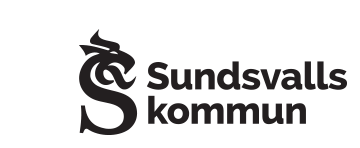 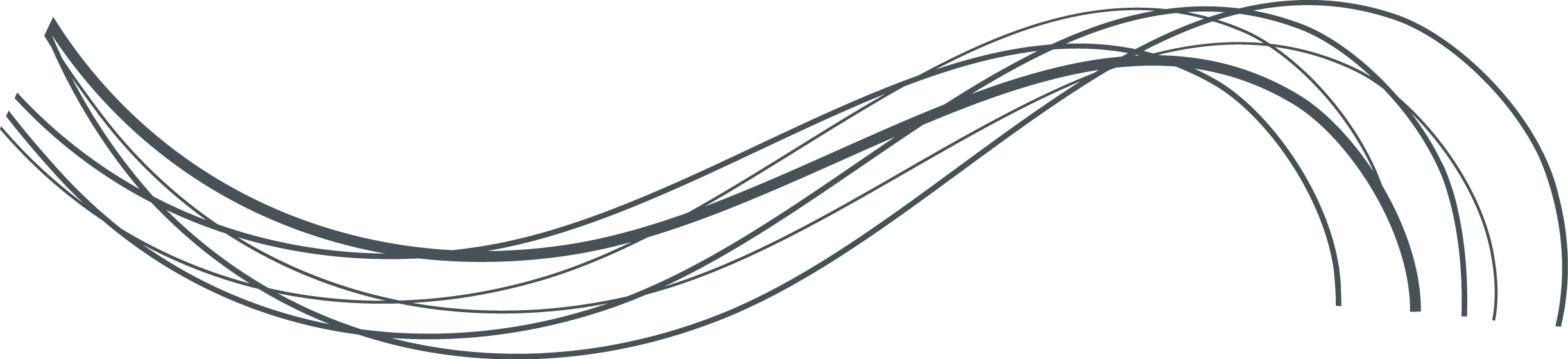 